Sec. 11.81.330.  Justification: Use of nondeadly force in defense of self.(a) A person is justified in using nondeadly force upon another when and to the extent the person reasonably believes it is necessary for self-defense against what the person reasonably believes to be the use of unlawful force by the other person, unless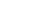 (1) the person used the force in mutual combat not authorized by law;(2) the person claiming self-defense provoked the other's conduct with intent to cause physical injury to the other;(3) the person claiming self-defense was the initial aggressor; or(4) the force used was the result of using a deadly weapon or dangerous instrument the person claiming self-defense possessed while(A) acting alone or with others to further a felony criminal objective of the person or one or more other persons;(B) a participant in a felony transaction or purported transaction or in immediate flight from a felony transaction or purported transaction in violation of AS 11.71; or(C) acting alone or with others in revenge for, retaliation for, or response to actual or perceived conduct by a rival or perceived rival, or a member or perceived member of a rival group, if the person using deadly force, or the group on whose behalf the person is acting, has a history or reputation for violence among civilians.(b) A person who is not justified in using force in self-defense in the circumstances listed in (a)(1) - (3) of this section is justified in using force in self-defense if that person has withdrawn from the encounter and effectively communicated the withdrawal to the other person, but the other person persists in continuing the incident by the use of unlawful force.Sec. 11.81.335. Justification: Use of deadly force in defense of self.(a) Except as provided in (b) of this section, a person who is justified in using nondeadly force in self-defense under AS 11.81.330 may use deadly force in self-defense upon another person when and to the extent the person reasonably believes the use of deadly force is necessary for self-defense against(1) death;(2) serious physical injury;(3) kidnapping, except for what is described as custodial interference in the first degree in AS 11.41.320 ;(4) sexual assault in the first degree;(5) sexual assault in the second degree;(6) sexual abuse of a minor in the first degree; or(7) robbery in any degree.(b) A person may not use deadly force under this section if the person knows that, with complete personal safety and with complete safety as to others being defended, the person can avoid the necessity of using deadly force by leaving the area of the encounter, except there is no duty to leave the area if the person is(1) on premises(A) that the person owns or leases;(B) where the person resides, temporarily or permanently; or(C) as a guest or express or implied agent of the owner, lessor, or resident;(2) a peace officer acting within the scope and authority of the officer's employment or a person assisting a peace officer under AS 11.81.380;(3) in a building where the person works in the ordinary course of the person's employment; or(4) protecting a child or a member of the person's household.